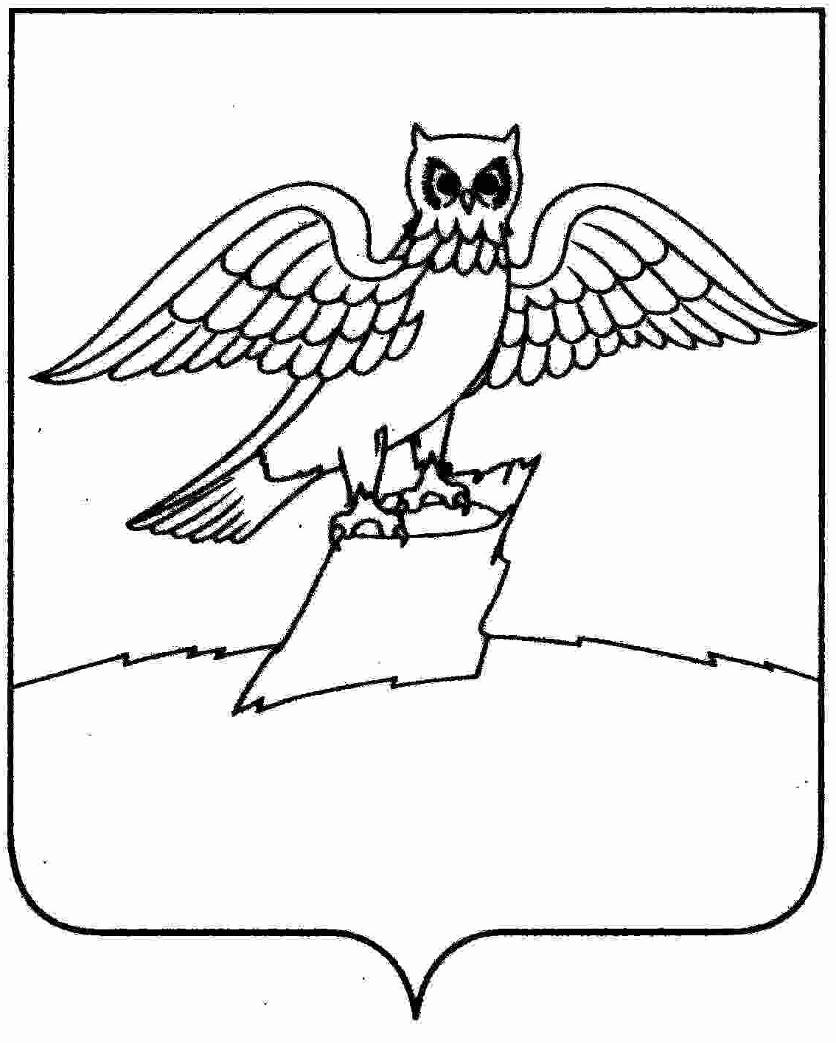 АДМИНИСТРАЦИЯ ГОРОДА КИРЖАЧКИРЖАЧСКОГО РАЙОНАП О С Т А Н О В Л Е Н И ЕГЛАВЫВ соответствии с ст. 39 Градостроительного кодекса Российской Федерации, ст. 28 Федерального закона от 06.10.2003 № 131-ФЗ «Об общих принципах организации местного самоуправления в Российской Федерации», ст. 17 Устава г. Киржач Киржачского района Владимирской области,П О С Т А Н О В Л Я Ю:1. Провести публичные слушания по вопросу изменения вида разрешенного использования земельного участка с кадастровым номером 33:02:020205:717, площадью 495,0 кв.м., расположенного по адресу: Владимирская область, г. Киржач, ул. Пушкина, д. 7 с вида разрешенного использования «под многоквартирный жилой дом» на вид разрешенного использования «торговые центры», 15 августа 2017 г. в 10:00 в здании администрации по адресу: Владимирская область, г. Киржач, мкр. Красный Октябрь, ул. Пушкина, д. 8 «б».2.  Жители города  Киржач в период с 14 июля 2017 г. по  14 августа 2017 г. могут ознакомиться со схемой изменения вида разрешенного использования земельного участка, указанного в п. 1 настоящего постановления в отделе по архитектуре администрации города Киржач Киржачского района Владимирской области с 09:00 до 16:00 часов, ежедневно, кроме субботы и воскресенья, перерыв с 13:00 до 14:00 (г. Киржач, мкр. Красный Октябрь, ул. Пушкина, д. 8 «б», каб. 14)3. Возложить подготовку и проведение публичных слушаний на отдел по архитектуре.4. Поручить отделу по архитектуре администрации город Киржач в срок до 25.08.2017 г. обобщить и опубликовать результаты публичных слушаний в газете «Красное знамя».5. Контроль за исполнением настоящего постановления оставляю за собой. 6. Настоящее постановление вступает в силу с момента его подписания и подлежит обязательному опубликованию в газете «Красное знамя».06.07.2017№ 700О проведении публичных слушаний по вопросу изменения вида разрешенного использования земельного участка, расположенного по адресу: Владимирская область, мкр. Красный Октябрь, г. Киржач, ул. Пушкина, д. 7Глава города КиржачН.В. Скороспелова